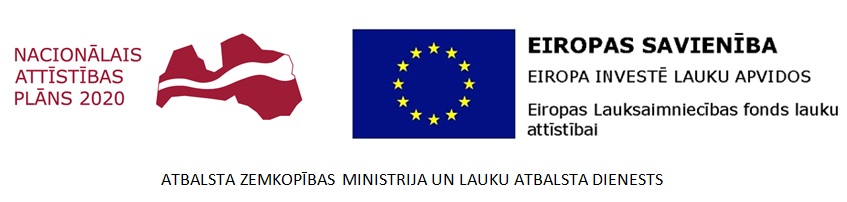 APSTIPRINĀTS:Rucavas novada domes Iepirkumu komisijas sēdē 2018.gada 22.februārī Protokols Nr.1IEPIRKUMSatbilstoši Publisko iepirkumu likuma 9. panta kārtībai„Būvprojekta izstrāde un autoruzraudzība Rucavas novada grants ceļu pārbūvei Eiropas Savienības Eiropas Lauksaimniecības fonda lauku attīstībai (ELFLA) un Lauku attīstības programmas (LAP) pasākuma „Pamatpakalpojumi un ciematu atjaunošana lauku apvidos” ietvaros”Iepirkuma identifikācijas numurs RND/2018/04NOLIKUMSRucavas novadā 2018SADAĻAVISPĀRĪGĀ INFORMĀCIJA2. SADAĻAINFORMĀCIJA PAR IEPIRKUMA PRIEKŠMETU3. SADAĻAPrasības pretendentiem un iesniedzamie dokumenti 4. SADAĻAPIEDĀVĀJUMA IZVĒRTĒŠANAS KRITĒRIJSV SADAĻAPIELIKUMI	Nolikuma pielikumi ir tā neatņemama sastāvdaļa.Iepirkums RND/2018/04nolikuma 1.pielikumsPIETEIKUMS DALĪBAI iepirkumāAr šo piesakās piedalīties iepirkumā „Būvprojekta izstrāde un autoruzraudzība Rucavas novada grants ceļu pārbūvei Eiropas Savienības Eiropas Lauksaimniecības fonda lauku attīstībai (ELFLA) un Lauku attīstības programmas (LAP) pasākuma „Pamatpakalpojumi un ciematu atjaunošana lauku apvidos” ietvaros” (RND 2018/04).Apliecinu, ka:pretendents ir reģistrēts, licencēts un/vai sertificēts atbilstoši attiecīgās valsts normatīvo aktu prasībām, tiesīgs veikt Pasūtītājam projektēšanas pakalpojumus;esam iepazinušies un pilnībā piekrītam iepirkuma nolikuma un līguma projekta nosacījumiem;būvspeciālistam, kas veiks būvprojekta vadītāja pienākumus, vai būvkomersantam, kas nodarbina konkrēto būvspeciālistu, līguma slēgšanas gadījumā pretendents nodrošinās civiltiesiskās atbildības apdrošināšanu saskaņā ar Ministru kabineta 2014.gada 19.augusta noteikumu Nr.504 „Noteikumi par būvspeciālistu un būvdarbu veicēju civiltiesiskās atbildības obligāto apdrošināšanu” prasībām.šis piedāvājums ir sagatavots individuāli un nav saskaņots ar konkurentiem;Izpildītāja pārstāvis ar līgumu saistītu jautājumu risināšanā (Vārds, uzvārds), tālr.: ________e-pasts: __________.Būvprojekta vadītājs: (vārds, uzvārds),_______________ tālr.: ____________e-pasts:_______.visas piedāvājumā sniegtās ziņas ir patiesas.Iepirkums RND/2018/04nolikuma 2.pielikumsfinanšu piedāvājumsMēs piedāvājam veikt iepirkumā “Būvprojekta izstrāde un autoruzraudzība Rucavas novada grants ceļu pārbūvei Eiropas Savienības Eiropas Lauksaimniecības fonda lauku attīstībai (ELFLA) un Lauku attīstības programmas (LAP) pasākuma „Pamatpakalpojumi un ciematu atjaunošana lauku apvidos”” (RND 2018/04) minētos darbus, saskaņā ar nolikumu, tajā noteiktajā laikā un veidā. *vērtējamā summaApņemamies nodrošināt iepirkumā ““Būvprojekta izstrāde un autoruzraudzība Rucavas novada grants ceļu pārbūvei Eiropas Savienības Eiropas Lauksaimniecības fonda lauku attīstībai (ELFLA) un Lauku attīstības programmas (LAP) pasākuma „Pamatpakalpojumi un ciematu atjaunošana lauku apvidos” (RND 2018/04) nolikumā noteikto termiņu ievērošanu attiecībā uz darbiem, kas mums tiktu piešķirti iepirkuma procedūras rezultātā.Apliecinām, ka būvprojekta izstrādes izmaksas, kas uzrādītas mūsu piedāvājumā, ir pilnīgi pietiekamas, lai izpildītu Pasūtītāja prasības, saskaņā ar šo iepirkumu.Apliecinām, ka uzņēmumam, kā arī piesaistītajiem speciālistiem un apakšuzņēmējiem ir nepieciešamās speciālās atļaujas un sertifikāti nolikumā minētā darba veikšanai.Ar šo garantējam sniegto ziņu patiesumu un precizitāti. Mēs saprotam un piekrītam prasībām, kas izvirzītas pretendentiem šī nolikumā un līguma projektā.Šim piedāvājumam un Jūsu rakstiskai piekrišanai tam ir jāveido starp mums saistoši līgumi, ar kuru projektiem esam iepazinušies un kuriem pilnībā piekrītam. Pielikumā: TāmeIepirkums RND/2018/04nolikuma 3.pielikumsTĀME Pasūtītājs: Rucavas novada dome1.posms: Rucavas novada pašvaldības autoceļa “Centrs - Žāgupji” pārbūve ceļa posmā “Muižas kalns - Ceplis”, Rucavas novads, Rucavas pagasts, kadastra Nr. 64840092099; 64840100302. Pašvaldības autoceļš, ceļa posma garums 2,35 km;2.posms:Rucavas novada pašvaldības autoceļa “Bunki-Palejas-Uplejas” pārbūve ceļa posmā “Mangaļu kapi-Šimji”, Rucavas novads, Rucavas pagasts, kadastra Nr. 64840200503, Pašvaldības autoceļš, ceļa posma garums 2,0 km.3.posms:Rucavas novada pašvaldības autoceļa “Šuķene-Lankuti” pārbūve ceļa posmā “Šuķene-Meža ceļš”, Rucavas novads, Rucavas pagasts, kadastra Nr. 64520130015, 64520110047, Pašvaldības autoceļš, ceļa posma garums 3,25 km;4.posms:Rucavas novada pašvaldības autoceļa “Bunki-Palejas-Uplejas” pārbūve ceļa posmā “Irbenāji-Mangaļu kapi”, Rucavas novads, Rucavas pagasts, kadastra Nr. 64840400503, Pašvaldības autoceļš, ceļa posma garums 1,32 km.Iepirkums RND 2018/04nolikuma 4.pielikumsINFORMĀCIJA PAR LĪGUMA IZPILDIAr šo apliecinām, ka pretendenta rīcībā ir visi nepieciešamie resursi savlaicīgai un kvalitatīvai līguma izpildei un līguma izpildi paredzēts organizēt atbilstoši turpmāk norādītajai informācijai:ĢENERĀLUZŅĒMĒJSAPAKŠUZŅĒMĒJI (norāda visus apakšuzņēmējus, kurus plānots piesaistīt līguma izpildē un kuriem nododamā darba daļa ir vismaz 10% no kopējā apjoma)(ja apakšuzņēmējus līguma izpildē piesaistīt nav paredzēts, izdara attiecīgu atzīmi un tabulu par apakšuzņēmējiem nododamo darbu apjomu nav nepieciešams aizpildīt)  (tabulā norāda apakšuzņēmējiem nododamo darbu apjomu un veidus)Piedāvājumam pievieno vienošanos ar katru apakšuzņēmēju par konkrētu darbu izpildi vai apakšuzņēmēja apliecinājumu par dalību līguma izpildē, ja līgums tiktu piešķirts pretendentam.personAS, kas atbildīgas par LĪGUMA IZPILDI*norāda, vai piesaistītais speciālists ir A pretendenta (piegādātāja vai piegādātāju apvienības) resurss/darbinieksB apakšuzņēmēja - komersanta resurss/darbinieksC apakšuzņēmējs - persona, kurai ir pastāvīgās prakses tiesības un kas tiks piesaistīta uz atsevišķa līguma pamata konkrētā līguma izpildēIepirkums RND 2018/04nolikuma 5.pielikumsINFORMĀCIJA PAR IEPRIEKŠĒJO PIEREDZIPRETENDENTA PIEREDZE (norāda informāciju atbilstoši nolikuma 3.8.punktā noteiktajam)Piedāvājumam jāpievieno atsauksme par īstenoto līgumu, saskaņā ar norādīto informāciju.BŪVSPECIĀLISTU PIEREDZEBūvprojekta vadītājs – sertificēts ceļu projektētājs (norāda informāciju atbilstoši nolikuma 3.9.1.punktā noteiktajam)Iepirkums RND 2018/04 nolikuma 6.pielikumsPRASĪBAS PIEDĀVĀJUMU NOFORMĒŠANAIIepirkums RND 2018/04nolikuma 7.pielikumsVĒRTĒŠANAS NOSACĪJUMIPasūtītājsRucavas novada domeReģistrācijas Nr. 90000059230“Pagastmāja”, Rucava pagasts, Rucavas novads, LV-3477Iepirkuma priekšmetsIepirkuma priekšmets ir autoceļu pārbūves būvprojekta izstrāde un autoruzraudzība, atbilstoši nolikuma un Tehniskās specifikācijas (projektēšanas uzdevumu un to pielikumu) prasībām, šādiem ceļiem pa posmiem:1.posms, autoceļš “Centrs - Žāgupji”, pārbūve ceļa posmā “Muižas kalns - Ceplis”, Rucavas pagastā, Rucavas novadā;2.posms, autoceļš Ceļš “Bunki – Palejas - Uplejas”, pārbūve ceļa posmā “Mangaļu kapi – Šimji”, Rucavas pagastā, Rucavas novadā;3.posms, autoceļš Ceļš “Šuķene - Lankuti”, pārbūve ceļa posmā “Šuķene – Meža ceļš” Dunikas pagastā, Rucavas novadā;4.posms, autoceļš “Bunki – Palejas - Uplejas”, pārbūve ceļa posmā “Irbenāji – Mangaļu kapi”, Rucavas pagastā, Rucavas novadā.CPV kods71000000-8  - Arhitektūras, būvniecības, inženiertehniskie un pārbaudes pakalpojumi ProjektsIepirkums tiek veikts, Eiropas Savienības Eiropas Lauksaimniecības fonda lauku attīstībai (ELFLA) un Lauku attīstības programmas (LAP) pasākuma „Pamatpakalpojumi un ciematu atjaunošana lauku apvidos” ietvaros.Līgumu izpildes posmu secība:1.posms: projektēšanas uzdevums Nr.1 ( nolikuma 10.pielikums)2.posms: projektēšanas uzdevums Nr.2 ( nolikuma 11.pielikums).3.posms: projektēšanas uzdevums Nr.3 ( nolikuma 12.pielikums)4.posms: projektēšanas uzdevums Nr.4( nolikuma 13.pielikums) .Līguma izpildes laiks, vieta, informācija par objekta apskatiLīguma izpildes posmu secība var tikt mainīta. Pasūtītājs patur tiesības, ja kāds no līguma posmiem netiek apstiprināts ELFLA pasākuma "Pamatpakalpojumi un ciematu atjaunošana lauku apvidos" atklātu projektu iesniegumu konkursā, atteikties realizēt finansējumu nesaņēmušo posmu būvdarbus un autoruzraudzību.Kopējais līguma izpildes termiņš 150 (viens simts piecdesmit) kalendārās dienas pēc Līguma noslēgšanas. Iepriekš minētājā termiņā izpildītājam jāsaņem atzīme no Rucavas novada Būvvaldes (turpmāk tekstā – Būvvalde) par projektēšanas nosacījumu izpildi un jānodod būvprojektu Pasūtītājam ar nodošanas – pieņemšanas aktu.Autoruzraudzības uzsākšanas diena ir darba diena, kad būvobjekts nodots būvdarbu izpildītājam darba izpildei, bet autoruzraudzības izpildes termiņš ir brīdis, kad būve ir pieņemta ekspluatācijā atbilstoši Latvijas Republikas normatīvajiem aktiem.Par objekta (ceļu) apskati var vienoties, zvanot Attīstības nodaļas vadītāju Raimondai Ābelītei, tel. 29799081, e-pasts: raimonda.abelite@rucava.lv.Iepirkuma procedūraIepirkums tiek veikts atbilstoši Publisko iepirkumu likumam. Iepirkumam piemērota pasūtījuma piešķiršanas metode atbilstoši Publisko iepirkumu likuma 9. panta nosacījumiem.KontaktpersonasRucavas novada domes iepirkumu speciāliste Baiba Millere, e-pasts: baiba.millere@rucava.lv, tālr. 20041713. Kontaktpersona par tehnisko specifikāciju: Raimonda Ābelīte - Attīstības nodaļas vadītāja, tālr. 29799081, e-pasts raimonda.abelite@rucava.lv .Piedāvājumu iesniegšanas termiņšPiedāvājumi iesniedzami Rucavas novada domē, „Pagastmāja”, Rucava, Rucavas        pagasts, Rucavas novads, Kancelejā līdz 2018.gada 29.marta pulksten 14.00.Pirmdiena, Otrdiena, Trešdiena – no 08:00 – 17:00, pusdienas pārtraukums no 12:00-12:30;Ceturtdiena –  no 08:00 – 18:00, pusdienas pārtraukums no 12:00-12:30;Piektdiena – no 08:00 – 13:00, bez pusdienas pārtraukuma.Pirmssvētku dienās darba laiks ir saīsināts par 1 (vienu) stundu.Ja piegādātājs piedāvājuma iesniegšanai izmanto citu personu pakalpojumus (nosūta pa pastu vai ar kurjeru), piegādātājs ir atbildīgs par piedāvājuma piegādi līdz piedāvājumu iesniegšanas vietai līdz noteiktā termiņa beigām.Jebkuri piedāvājumi, kurus Komisija saņems pēc pēdējā iesniegšanas termiņa, netiks izskatīti un tiks neatvērti atdoti vai nosūtīti atpakaļ iesniedzējam.Piedāvājumu atvēršanas vieta un laiksPiedāvājumu atvēršana notiek Rucavas novada domē, „Pagastmāja”, Rucava, Rucavas pagasts, Rucavas novads, tūlīt pēc piedāvājumu iesniegšanas termiņa beigām.Piedāvājumu atvēršanas sanāksme ir un tajā var piedalīties visas ieinteresētās personas, reģistrējoties piedāvājumu atvēršanas sanāksmes reģistrācijas lapā.1.11. Iepirkuma procedūras dokumentiNolikumam ar pielikumiem ir nodrošināta tieša un brīva elektroniskā pieeja Rucavas novada domes mājas lapā www.rucava.lv, sadaļā “Pašvaldība”, apakšsadaļā “Iepirkumi” (http://www.rucava.lv/index.php/pub-iepirkumi) 1.12. Papildu informācija1.12.1. Jebkura papildu informācija, kas tiks sniegta saistībā ar šo iepirkuma procedūru, tiks publicēta pasūtītāja pircēja profilā pie nolikuma (http://www.rucava.lv/index.php/pub-iepirkumi). Ieinteresētajam piegādātājam ir pienākums sekot līdzi publicētajai informācijai. Komisija nav atbildīga par to, ja kāda ieinteresētā persona nav iepazinusies ar informāciju, kam ir nodrošināta brīva un tieša elektroniskā pieeja.1.12.2. Ja piegādātājs ir laikus pieprasījis papildu informāciju par iepirkuma procedūras dokumentos iekļautajām prasībām, Komisija to sniedz triju darbdienu laikā, bet ne vēlāk kā četras dienas pirms piedāvājumu iesniegšanas termiņa beigām.1.12.3. Komisija papildu informāciju nosūta piegādātājam, kas uzdevis jautājumu, un vienlaikus ievieto šo informāciju pircēja profilā, kur ir pieejami iepirkuma procedūras dokumenti, norādot arī uzdoto jautājumu.2.1. Iepirkuma priekšmeta apraksts:Iepirkuma priekšmets ir autoceļu pārbūves būvprojekta izstrāde un autoruzraudzība, atbilstoši nolikuma un Tehniskās specifikācijas - projektēšanas uzdevumu un to pielikumu prasībām, šādiem ceļiem pa posmiem:1.posms autoceļš “Centrs - Žāgupji”, pārbūve ceļa posmā “Muižas kalns - Ceplis”, Rucavas pagastā, Rucavas novadā;2.posms autoceļš “Bunki – Palejas - Uplejas”, pārbūve ceļa posmā “Mangaļu kapi – Šimji”, Rucavas pagastā, Rucavas novadā;3.posms autoceļš “Šuķene - Lankuti”, pārbūve ceļa posmā “Šuķene – Meža ceļš” Dunikas pagastā, Rucavas novadā;4.posms autoceļš “Bunki – Palejas - Uplejas”, pārbūve ceļa posmā “Irbenāji – Mangaļu kapi”, Rucavas pagastā, Rucavas novadā.2.2. Tehniskās specifikācijas sastāv no projektēšanas uzdevuma Nr.1 (nolikuma 10.pielikums), projektēšanas uzdevuma Nr.2 (nolikuma 11.pielikums), projektēšanas uzdevuma Nr.3 (nolikuma 12.pielikums), projektēšanas uzdevuma Nr.4 (nolikuma 13.pielikums) un to pielikumiem ( nolikuma 14.pielikums).2.3. Pārbūvējamo ceļu apraksts:Rucavas novada pašvaldības autoceļa “Centrs - Žāgupji” pārbūve ceļa posmā “Muižas kalns - Ceplis”, Rucavas novads, Rucavas pagasts, kadastra Nr. 64840092099; 64840100302. Pašvaldības autoceļš, ceļa posma garums 2,35 km (no 4,09 km līdz 6,44 km);Rucavas novada pašvaldības autoceļa “Bunki-Palejas-Uplejas” pārbūve ceļa posmā “Mangaļu kapi-Šimji”, Rucavas novads, Rucavas pagasts, kadastra Nr. 64840200503, Pašvaldības autoceļš, ceļa posma garums 2,0 km ( no 3,81 km līdz 5,81 km);Rucavas novada pašvaldības autoceļa “Šuķene-Lankuti” pārbūve ceļa posmā “Šuķene-Meža ceļš”, Rucavas novads, Rucavas pagasts, kadastra Nr. 64520130015, 64520110047, Pašvaldības autoceļš, ceļa posma garums 3,25 km (no 2,50 km līdz 5,75 km); Rucavas novada pašvaldības autoceļa “Bunki-Palejas-Uplejas” pārbūve ceļa posmā “Irbenāji-Mangaļu kapi”, Rucavas novads, Rucavas pagasts, kadastra Nr. 64840400503, Pašvaldības autoceļš, ceļa posma garums 1,32 km (no 2,49 km līdz 3,81 km).Līguma izpildes termiņi:Kopējais projektēšanas līguma izpildes termiņš 150 (viens simts piecdesmit) kalendārās dienas pēc Līguma noslēgšanas. Iepriekš minētājā termiņā Izpildītājam ir jāsaņem atzīme no Būvvaldes par projektēšanas nosacījumu izpildi un jānodod būvprojektu Pasūtītājam ar nodošanas – pieņemšanas aktu.Plānotie līguma izpildes starptermiņi: Izpildītājs apņemas ne vēlāk kā 30 (trīsdesmit) kalendāro dienu laikā pēc Līguma parakstīšanas prezentēt un iesniegt Pasūtītājam un Būvvaldē saskaņošanai skices.Izpildītājs apņemas ne vēlāk kā 60 (sešdesmit) kalendāro dienu laikā pēc Līguma noslēgšanas iesniegt Pasūtītājam saskaņošanai izstrādātu būvprojektu minimālā sastāvā un provizorisku būvdarbu izmaksu tāmi. Pasūtītājs izskata būvprojektu minimālā sastāvā 5 (piecu) darba dienu laikā.Būvprojekta izstrādes laikā, ne retāk kā reizi divās nedēļās, notiek sapulces, kuru ietvaros Izpildītājs ziņo par Darba progresu, izklāsta neskaidros jautājumus, informē Pasūtītāju par turpmākajām darbībām, kā arī iesniedz Pasūtītājam izskatīšanai un saskaņošanai gatavos projekta materiālus. Izpildītājam jāveic būvprojekta prezentācija atbilstoši projektēšanas līguma projektā noteiktajam.Autoruzraudzības uzsākšanas diena ir darba diena, kad būvobjekts nodots būvdarbu izpildītājam darba izpildei, bet autoruzraudzības izpildes termiņš ir brīdis, kad būve ir pieņemta ekspluatācijā saskaņā ar Latvijas Republikas normatīvajiem aktiem.Izpildītājam, veicot autoruzraudzību, būvobjektā jāatrodas ne retāk kā 1 (vienu) reizi nedēļā 4 (četru) stundu apmērā, apsekojot būvobjektu un par apsekošanu izdarot atzīmi Autoruzraudzības žurnālā. 2.5. Citi noteikumi:Tāmē jāievērtē visi darbu veikšanai nepieciešamie materiāli, algas un mehānismi, kā arī darbi, kas nav minēti, bet bez kuriem nebūtu iespējama būvdarbu tehnoloģiski pareiza un spēkā esošiem normatīviem atbilstoša veikšana pilnā apmērā.Prasība:Iesniedzamais dokuments:3.1. Pretendents ir piegādātājs, kurš ir iesniedzis piedāvājumu. Piegādātājs var būt fiziskā vai juridiskā persona vai pasūtītājs, šādu personu apvienība jebkurā to kombinācijā, kas attiecīgi piedāvā tirgū sniegt pakalpojumus.a) Pieteikums dalībai iepirkumā (pēc formas – nolikuma 1.pielikums).b) Finanšu piedāvājums (pēc formas – nolikuma 2.pielikums).c) Tāme (pēc formas - nolikuma 3.pielikums).3.2. Piegādātājs var balstīties uz citu personu saimnieciskajām un finansiālajām iespējām, ja tas ir nepieciešams konkrētā līguma izpildei, neatkarīgi no savstarpējo attiecību tiesiskā rakstura.Šajā gadījumā piegādātājs un persona, uz kuras saimnieciskajām un finansiālajām iespējām tas balstās, ir solidāri atbildīgi par iepirkuma līguma izpildi. Pretendents pierāda Komisijai, ka viņa rīcībā būs nepieciešamie resursi, iesniedzot, piemēram, šo personu apliecinājumu vai vienošanos par sadarbību konkrētā līguma izpildē.Pretendenta un personas, uz kuras saimnieciskajām un finansiālajām iespējām pretendents balstās, savstarpēji parakstīts apliecinājums vai noslēgta vienošanās, kurā  norādīts, ka persona, uz kuras saimnieciskajām un finansiālajām iespējām pretendents balstās, uzņemas solidāro atbildību par iepirkuma līguma izpildi, kā arī norādīts, kādā veidā un/vai formā šī persona ir paredzējusi uzņemties solidāro atbildību par iepirkuma līguma izpildi.3.3. Piegādātājs var balstīties uz citu personu tehniskajām un profesionālajām iespējām, ja tas ir nepieciešams konkrētā iepirkuma līguma izpildei, neatkarīgi no savstarpējo attiecību tiesiskā rakstura. Piegādātājs, lai apliecinātu profesionālo pieredzi vai pasūtītāja prasībām atbilstoša personāla pieejamību, var balstīties uz citu personu iespējām tikai tad, ja šīs personas sniegs pakalpojumus, kuru izpildei attiecīgās spējas ir nepieciešamas.Pretendents pierāda Komisijai, ka tā rīcībā būs nepieciešamie resursi, iesniedzot šo personu apliecinājumu vai vienošanos par nepieciešamo resursu nodošanu piegādātāja rīcībā.3.4. Ja piedāvājumu iesniedz piegādātāju apvienība, piedāvājuma dokumentus paraksta atbilstoši piegādātāju savstarpējās vienošanās nosacījumiem. Piedāvājumam pievieno visu apvienības dalībnieku parakstītu vienošanos par kopīga piedāvājuma iesniegšanu. Vienošanās dokumentā jānorāda katra apvienības dalībnieka līguma daļa, atbildības sadalījums starp apvienības dalībniekiem, tiesības un pienākumi iesniedzot piedāvājumu, kā arī attiecībā uz iespējamo līguma slēgšanu.3.5. Pretendentam jāiesniedz atlases dokumenti par katru apvienības dalībnieku. Uz katru apvienības dalībnieku attiecas nolikuma 3.6.punkts un 3.7.punkts, bet pārējos nolikuma punktos izvirzītās prasības jāizpilda piegādātāju apvienībai kopumā, ņemot vērā tās pienākumus iespējamā līguma izpildē.Piedāvājumam pievieno visu apvienības dalībnieku parakstītu vienošanos par kopīga piedāvājuma iesniegšanu. Vienošanās dokumentā jānorāda katra apvienības dalībnieka līguma daļa, atbildības sadalījums starp apvienības dalībniekiem, tiesības un pienākumi iesniedzot piedāvājumu, kā arī attiecībā uz iespējamo līguma slēgšanu.3.6. Uz pretendentu neattiecas Publisko iepirkumu likuma 9. panta astotajā daļā noteiktie izslēgšanas nosacījumi.Komisija pārbauda, ievērojot Publisko iepirkumu likuma 9.pantā noteikto kārtību.3.7. Pretendents ir reģistrēts, licencēts un/vai sertificēts atbilstoši attiecīgās valsts normatīvo aktu prasībām, tiesīgs sniegt Pasūtītājam nepieciešamos projektēšanas pakalpojumus.a) Komisija pārliecinās par pretendenta reģistrācijas faktu, saņemot izziņas Elektronisko iepirkumu sistēmā (https://www.eis.gov.lv/). b) Komisija pārbauda pretendenta tiesības veikt projektēšanas darbus Būvniecības informācijas sistēmā (https://bis.gov.lv/). c) Ārvalstī reģistrētam pretendentam, kas nav reģistrēts Uzņēmumu reģistrā un/vai Būvkomersantu reģistrā, jāpievieno attiecīgos faktus apliecinoši dokumenti (kopijas).3.8. Pretendentam iepriekšējo 3 (trīs) gadu laikā* ir pieredze vismaz 1 (vienā) pēc satura un apjoma līdzīga būvprojekta** izstrādē.a) Informācija par iepriekšējo pieredzi (pēc formas – nolikuma 5.pielikums). b) Būvprojekta pasūtītāja atsauksme par pretendenta norādīto līdzīgo izstrādāto būvprojektu.* Par iepriekšējo 3 (trīs) gadu laikā izstrādātu būvprojektu tiks atzīts būvprojekts, kas laika posmā no 2015.gada 1.janvāra atbilstoši attiecīgās valsts normatīvajos aktos noteiktajai kārtībai pabeigts tādējādi, ka nav šķēršļu uzsākt būvdarbu veikšanu atbilstoši konkrētajam būvprojektam (piemēram, akceptēts attiecīgajā būvvaldē).**Par pēc satura un apjoma līdzīgu būvprojektu tiks atzīts autoceļu vai ielu pārbūves un/vai izbūves būvprojekts, kas ir ar kopējo projektēto ceļu garumu vismaz 1,5 (viens komats pieci) kilometri.* Par iepriekšējo 3 (trīs) gadu laikā izstrādātu būvprojektu tiks atzīts būvprojekts, kas laika posmā no 2015.gada 1.janvāra atbilstoši attiecīgās valsts normatīvajos aktos noteiktajai kārtībai pabeigts tādējādi, ka nav šķēršļu uzsākt būvdarbu veikšanu atbilstoši konkrētajam būvprojektam (piemēram, akceptēts attiecīgajā būvvaldē).**Par pēc satura un apjoma līdzīgu būvprojektu tiks atzīts autoceļu vai ielu pārbūves un/vai izbūves būvprojekts, kas ir ar kopējo projektēto ceļu garumu vismaz 1,5 (viens komats pieci) kilometri.3.9. Būvprojekta izstrādei nepieciešamie speciālisti ir sertificēti atbilstoši Latvijas Republikas normatīvo aktu prasībām vai atbilstoši attiecīgās ārvalsts normatīvo aktu prasībām. Pretendents līguma izpildē nodrošina:3.9. Būvprojekta izstrādei nepieciešamie speciālisti ir sertificēti atbilstoši Latvijas Republikas normatīvo aktu prasībām vai atbilstoši attiecīgās ārvalsts normatīvo aktu prasībām. Pretendents līguma izpildē nodrošina:3.9.1. būvprojekta vadītāju – sertificētu speciālistu ceļu projektēšanā, kuram iepriekšējo 3 (trīs) gadu laikā* ir pieredze vismaz 1 (viena) pēc satura un apjoma līdzīga būvprojekta** izstrādē kā būvprojekta vadītājam.a) Komisija pārbauda Būvkomersantu reģistrā pieejamo informāciju (https://bis.gov.lv/)***. b) Kvalifikācijas apstiprinājumam iesniedz iesaistīto, atbilstoši kvalificēto atbildīgo darbinieku būvprakses sertifikātu kopijas visās projektēšanas veikšanai nepieciešamajās jomās vai citus kvalifikāciju apstiprinošus dokumentus. Dokumentus var aizstāt ar precīzu norādi (linku) uz publisku datubāzi, kurā Pasūtītājs brīvi var pārbaudīt speciālistu kvalifikāciju. c) Informācija par iepriekšējo pieredzi (pēc formas nolikuma 5.pielikums)d) Ja kāds no piesaistītajiem speciālistiem nav pretendenta vai tā norādītā apakšuzņēmēja darbinieks, tad piedāvājumā iekļauj minētā speciālista pašrocīgi parakstītu apliecinājumu par gatavību slēgt darba līgumu ar pretendentu, ja tas iepirkuma rezultātā iegūs līguma slēgšanas tiesības.* Par iepriekšējo 3 (trīs) gadu laikā izstrādātu būvprojektu tiks atzīts būvprojekts, kas laika posmā no 2015.gada 1.janvāra atbilstoši attiecīgās valsts normatīvajos aktos noteiktajai kārtībai pabeigts tādējādi, ka nav šķēršļu uzsākt būvdarbu veikšanu atbilstoši konkrētajam būvprojektam (piemēram, akceptēts attiecīgajā būvvaldē).** Par pēc satura un apjoma līdzīgu būvprojektu tiks atzīts autoceļu vai ielu pārbūves un/vai izbūves būvprojekts, kas ir ar kopējo projektēto ceļu garumu vismaz 1,5 (viens komats pieci) kilometri.***Ja Būvkomersantu reģistrā norādītā informācija neatbilst faktiskajai situācijai (īpaši attiecībā uz sertificētiem speciālistiem), pretendents atsevišķā dokumentā norāda attiecīgu papildu informāciju.* Par iepriekšējo 3 (trīs) gadu laikā izstrādātu būvprojektu tiks atzīts būvprojekts, kas laika posmā no 2015.gada 1.janvāra atbilstoši attiecīgās valsts normatīvajos aktos noteiktajai kārtībai pabeigts tādējādi, ka nav šķēršļu uzsākt būvdarbu veikšanu atbilstoši konkrētajam būvprojektam (piemēram, akceptēts attiecīgajā būvvaldē).** Par pēc satura un apjoma līdzīgu būvprojektu tiks atzīts autoceļu vai ielu pārbūves un/vai izbūves būvprojekts, kas ir ar kopējo projektēto ceļu garumu vismaz 1,5 (viens komats pieci) kilometri.***Ja Būvkomersantu reģistrā norādītā informācija neatbilst faktiskajai situācijai (īpaši attiecībā uz sertificētiem speciālistiem), pretendents atsevišķā dokumentā norāda attiecīgu papildu informāciju.3.10.Pretendenta piesaistītajiem apakšuzņēmējiem ir visi nepieciešamie sertifikāti, licences un atļaujas norādīto darba daļu veikšanai.Informācija par līguma izpildi (pēc formas – nolikuma 4.pielikums).3.11.Būvspeciālistam, kas veiks būvprojekta vadītāja pienākumus, vai būvkomersantam, kas nodarbina konkrēto būvspeciālistu, līguma slēgšanas gadījumā pretendents nodrošina civiltiesiskās atbildības apdrošināšanu saskaņā ar Ministru kabineta 2014.gada 19.augusta noteikumu Nr. 504 „Noteikumi par būvspeciālistu un būvdarbu veicēju civiltiesiskās atbildības obligāto apdrošināšanu” prasībām.Apliecinājums, kas iekļauts pretendenta pieteikumā dalībai iepirkumā (nolikuma 1.pielikums).4.1. Pamatojoties uz Publisko iepirkumu likuma 51.pantu, Komisija piešķir līguma slēgšanas tiesības saimnieciski visizdevīgākajam piedāvājumam, kuru nosaka, ņemot vērā tikai piedāvāto kopējo cenu.4.2. Komisija izvēlas piedāvājumu ar viszemāko cenu, kas atbilst nolikuma un tā pielikumu prasībām, nav atzīts par nepamatoti lētu.4.3. Ja atbilstoši noteiktajam piedāvājuma izvērtēšanas kritērijam novērtējums ir vienāds, uzvarētājs tiek noteikts izlozes kārtībā, slēgtās aploksnēs, ievietojot pretendentu nosaukums.1.pielikumsPieteikuma dalībai iepirkumā forma2.pielikumsFinanšu piedāvājuma forma3.pielikumsTāmes forma4.pielikumsInformācijas par līguma izpildi forma5.pielikumsInformācijas par iepriekšējo pieredzi forma6.pielikumsPrasības piedāvājuma noformēšanai7.pielikumsVērtēšanas nosacījumi8.pielikumsProjektēšanas līguma projekts9.pielikumsAutoruzraudzības līguma projekts10.pielikumsProjektēšanas uzdevums Nr.1 11. pielikumsProjektēšanas uzdevums Nr.212.pielikumsProjektēšanas uzdevums Nr.313.pielikumsProjektēšanas uzdevums Nr.414.pielikumsProjektēšanas uzdevumi ar pielikumiemSabiedrības nosaukumsreģistrācijas numurskuras vārdā saskaņā arrīkojaspārstāvības pamats Amats, vārds un uzvārdsPretendents atbilstneatbilstmazā vai vidējā uzņēmuma statusam Amatpersonas vai pilnvarotās personas paraksts:Parakstītāja vārds, uzvārds un amats:Juridiskā adrese:Korespondences adrese:Bankas rekvizīti:Kontaktpersona:Tālruņa numurs:Faksa numurs:E-pasta adrese:DatumsCena EUR bez PVNPVN 21%, EURKopā, EURBūvprojekta izstrāde 1.posms: projektēšanas uzdevums Nr.12.posms: projektēšanas uzdevums Nr.2.3.posms: projektēšanas uzdevums Nr.3.4.posms: projektēšanas uzdevums Nr.4.Autoruzraudzība 1.posms: projektēšanas uzdevums Nr.12.posms: projektēšanas uzdevums Nr.2.3.posms: projektēšanas uzdevums Nr.3.4.posms: projektēšanas uzdevums Nr.4.Kopējās būvprojekta izstrādes un autoruzraudzības Rucavas novada autoceļu pārbūvei izmaksas*Amatpersonas vai pilnvarotās personas paraksts:Parakstītāja vārds, uzvārds un amats:Pretendenta nosaukums:DatumsNr.Darba nosaukumsDarbietilpība (cilvēkstunda)Kopā EUR1.Vispārīgā daļa:1. Ģeoloģiskā izpēta, ieskaitot grunts testēšanas pārskatus2. Paskaidrojuma raksts3. Nozāģējamo koku saraksts4. Reperu saraksts5. Plāna taišņu un līkņu saraksts6. Nobrauktuvju izbūves darbu daudzumu saraksts7. Zemes darbu un ceļa segas izbūves darbu daudzumu saraksts8. Virāžu un paplašinājumu izbūves darbu daudzuma saraksts9.Sāngrāvju rakšanas darbu daudzuma saraksts10.caurteku izbūves darbu daudzumu saraksts11. ceļa aprīkojuma daudzuma saraksts12. Uzbēruma grunts bilance2.Rasējumi (Grafiskā daļa):1. Vispārīgie rādītāji, Situācijas plāns2. Trases plāns un garenprofili3. Šķērsprofili4. Tipveida virāžas, caurtekas,5. Nobrauktuves tipi3.Ekonomikas daļa:Būvdarbu izmaksu aprēķins (tāme)4.Darbu organizēšanas projekts5.Būvprojekta noformēšana un saskaņošana, nodošana Pasūtītājam ( 4 eksemplāros (1.oriģināls, 4 kopijas) un 1.eks. digitālā formātā))6.Citi darbi, kas nav iekļauti iepriekšminēto darbu sastāvā7.Kopā: 8.Autoruzraudzība9.Kopā (7.+8.):10.PVN 21%:11.Pavisam kopā:Nr.Darba nosaukumsDarbietilpība (cilvēkstunda)Kopā EUR1.Vispārīgā daļa:1. Ģeoloģiskā izpēta, ieskaitot grunts testēšanas pārskatus2. Topogrāfija3. Paskaidrojuma raksts4. nozāģējamo koku saraksts5. Reperu saraksts6. Plāna taišņu un līkņu saraksts7.Nobrauktuvju izbūves darbu daudzumu saraksts8. zemes darbu un ceļa segas izbūves darbu daudzumu saraksts9. virāžu un paplašinājumu izbūves darbu daudzuma saraksts10. sāngrāvju rakšanas darbu daudzuma saraksts11. caurteku izbūves darbu daudzumu saraksts12. ceļa aprīkojuma daudzuma saraksts13. Uzbēruma grunts bilance2.Rasējumi (Grafiskā daļa):1. Vispārīgie rādītāji, Situācijas plāns2. Trases plāns un garenprofili3. Šķērsprofili4. Tipveida virāžas, caurtekas,5. Nobrauktuves tipi3.Ekonomikas daļa:Būvdarbu izmaksu aprēķins (tāme)4.Darbu organizēšanas projekts5.Būvprojekta noformēšana un saskaņošana, nodošana Pasūtītājam ( 4 eksemplāros (1.oriģināls, 4 kopijas) un 1.eks. digitālā formātā))6.Citi darbi, kas nav iekļauti iepriekšminēto darbu sastāvā7.Kopā: 8.Autoruzraudzība 9.Kopā (7.+8.):10.PVN 21%:11.Pavisam kopā:Nr.Darba nosaukumsDarbietilpība (cilvēkstunda)Kopā EUR1.Vispārīgā daļa:1. Ģeoloģiskā izpēta, ieskaitot grunts testēšanas pārskatus2.Paskaidrojuma raksts3.Nozāģējamo koku saraksts4. Reperu saraksts5. Plāna taišņu un līkņu saraksts6. Nobrauktuvju izbūves darbu daudzumu saraksts7. zemes darbu un ceļa segas izbūves darbu daudzumu saraksts9. Virāžu un paplašinājumu izbūves darbu daudzuma saraksts10. Sāngrāvju rakšanas darbu daudzuma saraksts11. caurteku izbūves darbu daudzumu saraksts12. ceļa aprīkojuma daudzuma saraksts13. Uzbēruma grunts bilance2.Rasējumi (Grafiskā daļa):1. Vispārīgie rādītāji, Situācijas plāns2. Trases plāns un garenprofili3. Šķērsprofili4. Tipveida virāžas, caurtekas,5. Nobrauktuves tipi3.Ekonomikas daļa:Būvdarbu izmaksu aprēķins (tāme)4.Darbu organizēšanas projekts5.Būvprojekta noformēšana un saskaņošana, nodošana Pasūtītājam ( 4 eksemplāros (1.oriģināls, 4 kopijas) un 1.eks. digitālā formātā))6.Citi darbi, kas nav iekļauti iepriekšminēto darbu sastāvā7.Kopā: 8.Autoruzraudzība 9.Kopā (7.+8.):10.PVN 21%:11.Pavisam kopā:Nr.Darba nosaukumsDarbietilpība (cilvēkstunda)Kopā EUR1.Vispārīgā daļa:1. Ģeoloģiskā izpēta, ieskaitot grunts testēšanas pārskatus2 Topogrāfija3 Paskaidrojuma raksts4 nozāģējamo koku saraksts5 Reperu saraksts6. Plāna taišņu un līkņu saraksts7.Nobrauktuvju izbūves darbu daudzumu saraksts8. zemes darbu un ceļa segas izbūves darbu daudzumu saraksts9. virāžu un paplašinājumu izbūves darbu daudzuma saraksts10. sāngrāvju rakšanas darbu daudzuma saraksts11. caurteku izbūves darbu daudzumu saraksts12. ceļa aprīkojuma daudzuma saraksts13. Uzbēruma grunts bilance2.Rasējumi (Grafiskā daļa):1. Vispārīgie rādītāji, Situācijas plāns2. Trases plāns un garenprofili3. Šķērsprofili4. Tipveida virāžas, caurtekas,5. Nobrauktuves tipi3.Ekonomikas daļa:Būvdarbu izmaksu aprēķins (tāme)4.Darbu organizēšanas projekts5.Būvprojekta noformēšana un saskaņošana, nodošana Pasūtītājam ( 4 eksemplāros (1.oriģināls, 4 kopijas) un 1.eks. digitālā formātā))6.Citi darbi, kas nav iekļauti iepriekšminēto darbu sastāvā7.Kopā: 8.Autoruzraudzība 9.Kopā (7.+8.):10.PVN 21%:11.Pavisam kopā:Amatpersonas vai pilnvarotās personas paraksts Parakstītāja vārds, uzvārds un amats:Pretendenta nosaukums:DatumsĢenerāluzņēmēja nosaukums, reģistrācijas numursVeicamo darbu apjoms %Veicamo darbu apjoms EUR bez PVNVeicamo darbu raksturojumsApakšuzņēmējus līguma izpildē piesaistīt nav paredzētsApakšuzņēmējus līguma izpildē ir paredzēts piesaistītApakšuzņēmēja nosaukums, reģistrācijas numursVai uzņēmums atbilst mazā vai vidējā uzņēmuma statusam Veicamo darbu apjoms %Veicamo darbu apjoms EUR bez PVNVeicamo darbu raksturojumsPienākumi līguma izpildēSpeciālista vārds, uzvārdsSertifikāts (izdevējs, numurs, derīguma termiņš)Persona, kuru pārstāv*Būvprojekta vadītājs – sertificēts ceļu projektētājsAmatpersonas vai pilnvarotās personas paraksts:Parakstītāja vārds, uzvārds un amats:Pretendenta nosaukums:DatumsBūvprojekta nosaukums, projektētā objekta adresePasūtītājsIzpildītājsLīguma summa, EUR, neskaitot PVNProjektētās sadaļasBūvprojekta akcepta datumsProjektētā ceļa klasifikācija Ceļa kopējais projektētais garums (km)Kontaktinformācija atsauksmju iegūšanaiSertificētā speciālista vārds, uzvārds, sertifikāta numursBūvprojekta nosaukums, projektētais ceļa posms  PasūtītājsIzpildītājsLīguma summa, EUR, neskaitot PVNSpeciālista pienākumi (statuss) būvprojekta izstrādē, projektētās sadaļasBūvprojekta akcepta datumsProjektētā ceļa klasifikācija Ceļa kopējais projektētais garums (km)Kontaktinformācija atsauksmju iegūšanaiAmatpersonas vai pilnvarotās personas paraksts:Parakstītāja vārds, uzvārds un amats:Pretendenta nosaukums:DatumsPretendentam piedāvājums jāiesniedz 1 (vienā) oriģinālā drukātā eksemplārā.Piedāvājumā jāiekļauj nolikuma 3.sadaļā noteiktie dokumenti.Visai iesniedzamajai dokumentācijai jābūt cauršūtai (caurauklotai ar diegu, lai nebūtu brīvi nomaināmas lapas) un šuvuma vietā jābūt pretendenta paraksttiesīgās vai pilnvarotās personas parakstam, norādītam cauršūto lapu skaitam.Pretendentam piedāvājums jāiesaiņo slēgtā aploksnē, kas adresēta:Saņēmējs:Rucavas novada domes Iepirkumu komisijai"Pagastmāja", Rucava, Rucavas pag., Rucavas nov., LV-3477Piedāvājums iepirkumam „Būvprojekta izstrāde un autoruzraudzība Rucavas novada grants ceļu pārbūvei Eiropas Savienības Eiropas Lauksaimniecības fonda lauku attīstībai (ELFLA) un Lauku attīstības programmas (LAP) pasākuma „Pamatpakalpojumi un ciematu atjaunošana lauku apvidos” ietvaros” (ID Nr. RND/2018/04)Neatvērt pirms piedāvājumu atvēršanas sanāksmes sākuma!Iesniedzējs:<Pretendenta nosaukums, reģistrācijas numurs, adrese><Kontaktpersonas vārds, uzvārds, tālruņa numurs>Pretendents drīkst iesniegt tikai vienu piedāvājuma variantu. Ja pretendents iesniegs vairākus piedāvājuma variantus, tie visi tiks atzīti par nederīgiem.Pretendentam jāiesniedz dokumenti, kas aizpildīti atbilstoši nolikumam klāt pievienoto veidlapu formai. Visām izmaksām piedāvājumā jābūt uzrādītām euro (EUR), noapaļojot līdz 2 (diviem) cipariem aiz komata.Pretendentam piedāvājums jāiesniedz latviešu valodā. Ja piedāvājumā iekļaujamā informācija ir citā valodā, pretendents pievieno tulkojumu latviešu valodā, kas sagatavots atbilstoši normatīvajiem aktiem par kārtību, kādā apliecināmi dokumentu tulkojumi valsts valodā.Pretendents iesniedz parakstītu piedāvājumu. Parakstītam jābūt katram piedāvājumā iekļautajam oriģinālajam dokumentamDokumentus pašrocīgi paraksta pretendenta paraksttiesīga amatpersona vai pilnvarota persona. Ja dokumentus paraksta pilnvarotā persona, piedāvājumam pievieno attiecīgās pilnvaras apliecinātu kopiju, ko iekļauj (iešuj) pretendenta atlases dokumentos.Iesniedzot piedāvājumu, piegādātājs ir tiesīgs visu iesniegto dokumentu atvasinājumu un tulkojumu pareizību apliecināt ar vienu apliecinājumu atbilstoši normatīvajiem aktiem par kārtību, kādā apliecināmi dokumentu atvasinājumi.Piedāvājumā norāda, vai attiecībā uz piedāvājuma priekšmetu vai atsevišķām tā daļām nepieciešams ievērot komercnoslēpumu. Ja piedāvājums vai kāda tā daļa satur komercnoslēpumu, pretendents norāda, kura informācija ir komercnoslēpums un kāds ir šāda statusa tiesiskais pamats. Piegādātājs nevar prasīt ievērot komercnoslēpumu uz tādu informāciju, kas ir vispārpieejama saskaņā ar normatīvajiem aktiem.Pretendents piedāvājumu, kas sagatavots un noformēts atbilstoši nolikumā noteiktajām prasībām, var iesniegt, sākot ar iepirkuma procedūras izziņošanas dienu nolikumā norādītajā vietā un laikā, līdz šajā nolikumā noteiktā piedāvājumu iesniegšanas termiņa beigām.Pretendents pirms piedāvājumu iesniegšanas termiņa beigām var grozīt vai atsaukt iesniegto piedāvājumu.Komisija pieņem izskatīšanai tikai tos piedāvājumus, kas noformēti tā, lai piedāvājumā iekļautā informācija nebūtu pieejama līdz piedāvājumu atvēršanas brīdim. Ja piedāvājums nav atbilstoši noformēts, piedāvājums atdodams tā iesniedzējam un piedāvājuma saņemšanu nereģistrē.Komisija pieņem Eiropas vienoto iepirkuma procedūras dokumentu (turpmāk – ESPD) kā sākotnējo pierādījumu atbilstībai iepirkuma procedūras dokumentos noteiktajām pretendentu atlases prasībām. Ja pretendents izvēlējies iesniegt ESPD, lai apliecinātu, ka tas atbilst iepirkuma procedūras dokumentos noteiktajām pretendentu atlases prasībām, tas iesniedz šo dokumentu arī par katru personu, uz kuras iespējām tas balstās, lai apliecinātu, ka tā kvalifikācija atbilst iepirkuma procedūras dokumentos noteiktajām prasībām, un par tā norādīto apakšuzņēmēju, kura veicamo būvdarbu vērtība ir vismaz 10 procenti no iepirkuma līguma vērtības. Piegādātāju apvienība iesniedz atsevišķu ESPD par katru tās dalībnieku. Pretendents var Komisijai iesniegt ESPD, kas ir bijis iesniegts citā iepirkuma procedūrā, ja apliecina, ka tajā iekļautā informācija ir pareiza. Tiek uzskatīts, ka pretendenti, iesniedzot savus piedāvājumus, apliecina, ka ir iepazinušies un piekrīt nolikuma un tā pielikumu, tajā skaitā iepirkuma līguma projekta, nosacījumiem, kā arī ir iepazinušies ar visiem spēkā esošiem normatīvajiem aktiem, kas jebkādā veidā var ietekmēt vai var attiekties uz līgumā noteiktajām vai ar to saistītajām darbībām.Piegādātāju apvienība, attiecībā uz kuru pieņemts lēmums slēgt iepirkuma līgumu, pēc savas izvēles izveidojas atbilstoši noteiktam juridiskam statusam vai noslēdz sabiedrības līgumu, vienojoties par apvienības dalībnieku atbildības sadalījumu, ja tas nepieciešams iepirkuma līguma noteikumu sekmīgai izpildei.Iepirkuma procedūru veic ar Rucavas novada domes lēmumu apstiprināta, Rucavas novada domes sēdē protokols Nr.8 - 5.punkts no 22.03.2010 un protokols Nr.18 - 6.punkts no 22.09.2011, ar izmaiņām sastāvā protokols Nr.7 - 4.punkts no 26.04.2012, ar izmaiņām sastāvā 28.03.2013 protokols Nr.5. – 5.punkts, ar izmaiņām sastāvā 04.07.2013 protokols Nr.14. – 6.punkts, ar izmaiņām sastāvā 04.07.2013 protokols Nr.14. – 7.punkts, ar izmaiņām sastāvā 27.03.2014 protokols Nr.8. – 8.punkts, ar izmaiņām sastāvā 22.05.2014 protokols Nr.12. – 5.punkts, ar izmaiņām sastāvā 27.06.2014 protokols Nr.15 – 15.punkts, ar izmaiņām sastāvā  14.01.2015 protokols Nr.1 – 299.punkts, Iepirkumu komisija (Nolikumā arī – Komisija). Piedāvājumu noformējuma pārbaudi, pretendentu atlasi un piedāvājumu vērtēšanu Komisija veic slēgtā sēdē.Piedāvājumu noformējuma pārbaudes, pretendentu atlases un piedāvājumu vērtēšanas laikā Komisija nodrošina piedāvājumu glabāšanu tā, lai tiem nevarētu piekļūt personas, kas nav iesaistītas piedāvājuma noformējuma pārbaudē, pretendentu atlasē un piedāvājumu vērtēšanā.Pārbaudot piedāvājumu atbilstību nolikumā izvirzītajām prasībām, Komisija pārbauda atbilstību noformējuma prasībām, atbilstību pretendentu atlases prasībām, atbilstību tehniskajai specifikācijai un veic piedāvājuma izvēli.Ja Komisijai rodas šaubas par iesniegtās dokumenta kopijas autentiskumu, tā pieprasa, lai pretendents uzrāda dokumenta oriģinālu vai iesniedz apliecinātu dokumenta kopiju.Piedāvājumu vērtēšanas gaitā Komisija ir tiesīgs pieprasīt, lai tiek izskaidrota tehniskajā un finanšu piedāvājumā iekļautā informācija.Ja Komisija pieprasa, lai pretendents precizē iesniegto informāciju, tā nosaka termiņu, līdz kuram pretendentam jāsniedz atbilde.Ja pretendents neiesniedz Komisijas pieprasītās ziņas vai paskaidrojumus, Komisija piedāvājumu vērtē pēc tiem dokumentiem, kas ir iekļauti piedāvājumā.Piedāvājuma noformējuma pārbaudei, pretendentu atlasei, kā arī piedāvājumu vērtēšanai un salīdzināšanai Komisija var pieaicināt ekspertu.Eksperts nesniedz atzinumu, ja ir ieinteresēts konkrēta pretendenta izvēlē vai darbībā. Pirms darbības sākšanas eksperts paraksta apliecinājumu, ka nav tādu apstākļu, kuru dēļ viņš varētu būt ieinteresēts konkrēta pretendenta izvēlē vai darbībā. Šo apliecinājumu eksperts pievieno atzinumam.Ekspertam ir tiesības iepazīties ar piedāvājumiem, kā arī lūgt Komisiju pieprasīt no pretendenta papildu informāciju, kas ir nepieciešama atzinuma sagatavošanai.Eksperts piedāvājumā ietverto un pretendenta papildus sniegto informāciju drīkst izmantot tikai sava atzinuma sniegšanai.Konstatējot piedāvājuma neatbilstību kādai no prasībām, Komisijai ir tiesības izslēgt pretendentu no turpmākas dalības iepirkumā un neizskatīt piedāvājumu nākamajā izvērtēšanas posmā.Lai pārbaudītu, vai pretendents nav izslēdzams no dalības iepirkumā Publisko iepirkumu likuma 9.panta astotās daļas 1., 2. vai 4. punktā minēto apstākļu dēļ, Komisija rīkojas atbilstoši Publisko iepirkumu likuma 9.panta devītajai un desmitajai daļai.Triju darba dienu laikā pēc lēmuma pieņemšanas Komisija informē visus pretendentus par pieņemto lēmumu. Informācija tiks nosūtīta uz pieteikumā norādīto pasta adresi, ierakstītā vēstulē.